ESCREVA AQUI O TÍTULO DO TRABALHO (Arial, 14, caixa alta, negrito, centralizado, espaço simples, deixar uma linha em branco, tamanho 14, entre o título e o nome dos autores e outra, tamanho 11, entre os nomes dos autores e o resumo)Nome completo do 1º autor (Arial, 11, normal, alinhado à direita)Nome completo do 2º autor (Arial, 11, normal, alinhado à direita)Nome completo do 3º autor (Arial, 11, normal, alinhado à direita)(espaço simples entre linhas, tamanho 11)O TEXTO COMPLETO DEVE POSSUIR DE 3 A 5 PÁGINAS. USE FOLHA TAMANHO A4 E MARGENS DE 2,5 CM EM TODAS AS BORDAS.Caso o texto tenha sido parcialmente apresentado em outro evento ou parcialmente publicado em outro meio, isto deve ser reconhecido EXPLICITAMENTE como nota de rodapé na primeira página.RESUMO: Este documento apresenta o modelo de formatação a ser utilizado para proposta de RELATO DE EXPERIÊNCIA submetido ao 7º Simpósio Nacional da Formação do Professor de Matemática. O resumo deve conter, no máximo, 300 palavras. Caso sua proposta seja selecionada, este resumo poderá ser utilizado na divulgação do relato de experiência no site do evento, portanto, deve deixar claro o contexto em que a experiência ocorreu, a matemática envolvida e a natureza da atividade realizada. O relato de experiência deve ter no máximo 3 autores. (Arial, tamanho 11, justificado e espaçamento simples) Palavras-chave: palavra 1, palavra 2, palavra 3...  até 5 palavras (Arial, tamanho 11, justificado e espaçamento simples)EIXO TEMÁTICO(    ) T1: Abordagens e metodologias inovadoras em Matemática na Educação Básica(    ) T2: Ensino de Matemática nos anos iniciais (1º a 5º) do Ensino Fundamental(    ) T3: Ensino de Matemática nos anos finais do Ensino Fundamental (6º ao 9º ano) e no Ensino Médio.(    ) T4: Ensino de Matemática na Educação de Jovens e Adultos e nos cursos técnicos integrados ao Ensino Médio(    ) T5: Formação inicial e continuada de professores de Matemática(    ) T6: Desenvolvimento de materiais e recursos didáticos de Matemática(    ) T7: Tecnologias digitais no ensino de Matemática(    ) T8: Avaliação no ensino de Matemática(    ) T9: História da Matemática e prática docente(    ) T10: Educação Inclusiva e Matemática(    ) T11: Sessão especial: A transição do 5º para o 6º anoINTRODUÇÃOPADRÃO DE TÍTULOS: Arial, negrito, tamanho 12, preto, caixa alta, alinhado à esquerda, deixe uma linha em branco antes e outra depois de cada título.PADRÃO DE PARÁGRAFOS: Espaço simples entre linhas, tamanho 12, fonte arial, normal, preto, justificado, recuo padrão de 1 cm na primeira linha.Este texto será utilizado para seleção dos trabalhos que participarão do evento e, se você desejar, pode servir como ponto de partida para o texto que será publicado nos anais. Durante o evento, será disponibilizado: um painel para exibição de material impresso como pôsteres, fotos e cópias dos materiais utilizados ou produzidos em sala de aula, mesa para exibição de materiais diversos e espaço para uso de notebook durante as sessões.A Introdução deve conter uma apresentação do tema, os objetivos da proposta, e as justificativas do porquê o relato pode interessar a outros professores que ensinam matemática.REFERENCIAIS TEÓRICOSEsta seção é opcional e deve ser incluída apenas se houver textos relevantes para a compreensão da experiência relatada.RELATOÉ importante que seu relato traga informações suficientes para que o leitor consiga criar uma imagem consistente do que foi realizado em sala de aula. Para isso encorajamos o uso de fotos e links que levem aos materiais utilizados nas atividades ou produzidos pelos estudantes.Sugerimos que você traga informações sobre o nível de ensino, tamanho e características gerais da turma, momento curricular em que a atividade foi realizada, duração das atividades, dinâmicas empregadas e a sua avaliação sobre a experiência como um todo.Ao longo de seu relato, você pode utilizar quadros, tabelas ou figuras. Em geral, os quadros são utilizados para apresentar dados qualitativos, enquanto as tabelas estão ligadas a dados quantitativos. Sempre que possível, tente garantir que as tabelas ou quadros fiquem em uma mesma página. Neste template, quadros e tabelas seguirão a formatação apresentada nos exemplos.Observação: Caso o trabalho seja aceito, no relato do caso, você poderá utilizar mídias diversas, como pôster, vídeo, exposição de materiais. Mais detalhes sobre o espaço disponível serão oferecidos mais adiante.PADRÃO PARA QUADROS, TABELAS E FIGURAS: Centralizados com legendas centralizadas. Legenda antes do quadro, tabela ou figura (por exemplo, Figura 1); tamanho 12 tanto na legenda como no conteúdo; devem ser numerados e citados no corpo do texto; deve-se deixar uma linha em branco, de espaçamento simples, separando (antes e depois) quadros, tabelas e figuras do corpo do texto. Caso não sejam de autoria própria, deve-se citar a fonte dos quadros, tabelas e figuras imediatamente abaixo, com fonte Arial, tamanho 10, como ilustrado a seguir.Devem aparecer nas referências trabalhos citados direta ou indiretamente no corpo do texto. As citações devem ser apresentadas de acordo com normas da ABNT - NBR 10520.  Para citação direta com mais de três linhas utilizar: recuo à esquerda de 4 cm, fonte Arial tamanho 11, espaçamento simples entre linhas e sem aspas.  Para as referências, use: fonte Arial, tamanho 12; espaço simples entre linhas, alinhamento à esquerda; separadas por uma linha em branco; sobrenomes dos autores em letras maiúsculas e apenas letras iniciais dos prenomes; quando houver mais de um autor, nomes dos autores separados por ponto e vírgula. Utilizamos como exemplos Burguer, Hackl e Ring (2004), Little (1973) e Cabral, Caldas e Simas (2020).Tabela 1 – Número de simpósios realizados pela ANPMat por região até 2023Quadro 1 – Solstícios e equinóciosFigura 1 - Um exemplo de Figura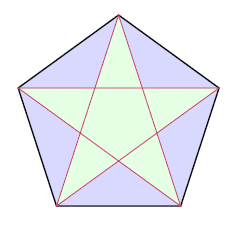 Fonte: Cabral, Caldas e Simas (2020)Estas indicações de formatação de texto, escritas em vermelho, devem ser suprimidas na versão final da proposta, antes do envio.REFLEXÕES FINAISEsta seção deve trazer suas reflexões a respeito da experiência relatada.REFERÊNCIASEsta seção é opcional e deve ser incluída apenas se houverem textos relevantes para a compreensão da experiência relatada e que foram mencionados no trabalho.BURGER, M.; HACKL, B.; RING, W. Incorporating topological derivatives into level set methods. Journal of Computational Physics, v. 194, n. 1, p. 344-362, 2004.CABRAL,C.; CALDAS,T.; SIMAS F.B. TikZ: uma ferramenta gráfica para o professor de matemática. AnpMat, Rio de Janeiro, 2020. Disponível em: https://anpmat.org.br/ebooks-dos-simposios . Acesso: 25 abr. 2022 LITTLE, R. W. Elasticity. New Jersey: Prentice-Hall, 1973.RegiãoQuantidadeNorte3Nordeste3Centro-Oeste4Sudeste5Sul4FENÔMENO ASTRONÔMICOOCORRÊNCIAHEMISFÉRIO NORTEHEMISFÉRIO SULEquinócio19, 20, 21 ou 22 de marçoPrimaveraOutonoSolstício20, 21, 22 ou 23 de junhoVerãoInvernoEquinócio21, 22, 23 ou 24 de setembroOutonoPrimaveraSolstício20, 21, 22 ou 23 de dezembroInvernoVerão